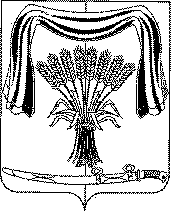 Заключение о результатах внешней проверки годового отчета об исполнении бюджета  Новоивановского сельского поселения Новопокровского районаза 2012 годот 24 апреля 2013 года						                                   №01-15/12Основание для проведения мероприятияст.157, ст.264.4 Бюджетного кодекса Российской Федерации (далее – БК РФ)ст.9 Федерального закона от 07.02.2011 №6-ФЗ «Об общих принципах организации и деятельности контрольно-счетных органов субъектов Российской Федерации и муниципальных образований»ст.30 Положения о бюджетном процессе в Новоивановском сельском поселении Новопокровского района, утвержденного решением Совета Новоивановского сельского поселения Новопокровского района от 19.12.2012 №154 (далее – Положение о бюджетном процессе)Цель мероприятияустановление полноты бюджетной отчетности, ее соответствие требованиям нормативных правовых актовоценка достоверности показателей бюджетной отчетностиПредмет мероприятияФормы бюджетной отчетности, установленные Инструкцией о порядке составления и предоставления годовой, квартальной и месячной отчетности об исполнении бюджетов бюджетной системы Российской Федерации, утвержденной приказом Минфина РФ от 28.12.2010 №191н (далее – Инструкция №191н)Объект мероприятияГлавные администраторы средств бюджета Новоивановского сельского поселения Новопокровского района, главные администраторы источников финансирования дефицита бюджета и иные участники бюджетного процессаОтветственные исполнителиПредседатель Контрольно-счетной палаты муниципального образования Новопокровский район Е.В. Немальцина, аудитор Контрольно-счетной палаты муниципального образования Новопокровский район А.Я. ЧудсковаАнализируемый период: с 01.01.2012 по 31.12.2012Сроки проведения мероприятия: с 28.03.2013 по 24.04.2013Результаты мероприятияОбщие положенияОсновы порядка составления бюджетной отчетности и проведения внешней проверки отчетов об исполнении бюджетов Российской Федерации установлены ст.264.2 и ст.264.4 БК РФ.Согласно ч.1 ст. 264.4 БК РФ годовой отчет об исполнении бюджета до его рассмотрения в законодательном (представительном) органе подлежит внешней проверке, которая включает:внешнюю проверку бюджетной отчетности главных администраторов бюджетных средств;подготовку заключения на годовой отчет об исполнении бюджета.При этом согласно четвертому абзацу части 2 указанной статьи, по обращению представительного органа поселения внешняя проверка годового отчета об исполнении бюджета поселения может осуществляться контрольным органом муниципального района, созданным представительным органом муниципального района.Согласно второму абзацу части 3 указанной статьи БК РФ местная администрация представляет отчет об исполнении местного бюджета для подготовки заключения на него не позднее 1 апреля текущего года. Подготовка заключения на годовой отчет об исполнении местного бюджета проводится в срок, не превышающий один месяц. В Новоивановском сельском поселении Новопокровского района (далее - поселение) порядок предоставления, рассмотрения и проведения внешней проверки годового отчета об исполнении бюджета поселения установлен главой 7 Положения о бюджетном процессе.Внешняя проверка годового отчета об исполнении бюджета представляет собой систему действий по проверке состава годовой отчетности, ее соответствия установленным формам, достоверности отражения показателей в бюджетной отчетности.Задачами внешней проверки годового отчета об исполнении бюджета поселения являются:определение соблюдения единого порядка составления и представления годовой бюджетной отчетности, ее соответствия требованиям, предъявляемым к ней БК РФ и нормативными правовыми актами Министерства финансов Российской Федерации;оценка отчетных показателей по исполнению бюджета на предмет определения соответствия исполненных показателей бюджета поселения показателям, установленным решением Совета Новоивановского сельского поселения Новопокровского района (далее – Совет поселения) на отчетный финансовый год;оценка качества планирования прогнозных параметров исполнения бюджета поселения;определение системных недостатков при осуществлении планирования и исполнения бюджета поселения.Согласно вышеуказанной главы Положения о бюджетном процессе, внешняя проверка годового отчета об исполнении бюджета поселения осуществляется контрольным органом - Контрольно-счетной палатой муниципального образования Новопокровский район (далее – Контрольно-счетная палата).Для проведения внешней проверки бюджетной отчетности главных администраторов средств бюджета поселения, администрация поселения предоставляет в адрес Контрольно-счетной палаты годовую бюджетную отчетность в срок не позднее 1 апреля текущего финансового года. При этом годовая бюджетная отчетность главных администраторов бюджетной системы представляется в соответствии с требованиями, предъявляемыми к ней БК РФ и нормативными правовыми актами Министерства финансов Российской Федерации.Подготовка заключения на годовой отчет об исполнении бюджета поселения проводится Контрольно-счетной палатой в срок, не превышающий один месяц.Контрольно-счетная палата готовит заключение на отчет об исполнении бюджета поселения на основании данных внешней проверки годовой бюджетной отчетности главных администраторов средств бюджета поселения.В заключении на годовой отчет об исполнении бюджета делается вывод о достоверности либо недостоверности показателей годового отчета об исполнении бюджета, о наличии либо отсутствии нарушений бюджетного законодательства Российской Федерации при составлении годового отчета об исполнении бюджета, формируются предложения по устранению выявленных нарушений и факторов, влияющих на достоверность показателей годового отчета об исполнении бюджета поселения.При наличии недостоверных данных, нарушений бюджетного законодательства Российской Федерации, в заключении на годовой отчет об исполнении бюджета поселения указываются причины и следствия, которые привели к нарушениям бюджетного законодательства и недостоверности показателей годового отчета об исполнении бюджета поселения.Результаты внешней проверкигодовой бюджетной отчетности главных администраторовбюджетных средствРешением Совета поселения от 02.12.2011 №120 утвержден главный администратор доходов и источников финансирования дефицита бюджета поселения (далее - ГАБС) - администрация поселения. Цель внешней проверки бюджетной и бухгалтерской отчетности ГАБС заключалась в том, чтобы на основе проведенных контрольных процедур выразить мнение в отношении полноты годовой бюджетной отчетности ГАБС, исполнения в отчетном году ГАБС решения о бюджете в части объема и структуры доходов и иных платежей в бюджет и в части объема и структуры расходов бюджета. Внешняя проверка включала в себя арифметическую проверку, проверку контрольных соотношений между показателями бюджетной отчетности ГАБС, соотношение показателей Главной книги (ф.0504072) и представленной годовой отчетности, а также оценку представления бюджетной отчетности. Бюджетная отчетность ГАБС за 2012 год в целом составлена в соответствии с требованиями Инструкция №191н. Плановые показатели, указанные в отчетности ГАБС, соответствуют показателям утвержденного бюджета поселения с учетом изменений, внесенных в ходе исполнения бюджета поселения. В ходе проверки установлено:в нарушение п.1 р.1 Инструкции №191н учреждениями поселения - получателями бюджетных средств – не формировалась бюджетная отчетность в полном объеме по каждому учреждению поселения;в нарушение ст.160.1 БК РФ администрация поселения не принимало должных мер по возврату в местный бюджет образовавшейся в прошлые годы переплаты по отмененному налогу (единому социальному налогу) на общую сумму 10,5 тыс.руб., по оплате недоимки образовавшейся в прошлые годы по отмененному налогу на общую  сумму 12,1 тыс. руб.Представленная для внешней проверки годовая бухгалтерская отчетность поселения в целом достоверно отражает во всех существенных отношениях финансовое положение поселения на 01.01.2013 и результаты финансово-хозяйственной деятельности поселения за период с 01.01.2012 по 31.12.2012 включительно. Необходимо отметить, что по результатам проведения проверки отчетности установлено значительное увеличение кредиторской задолженности. Так, значение кредиторской задолженности по состоянию на 01.01.2012 года составляло 199,1 тыс. руб., при этом соответствующее значение по состоянию на 01.01.2013 года – 463,9 тыс. руб. (+133%). Просроченная кредиторская задолженность, согласно ф.0503169, отсутствует. По состоянию на 01.01.2013 дебиторская задолженность составила 237,4 тыс. руб., при этом соответствующее значение по состоянию на 01.01.2012 года – 257,8 тыс. руб. (-7,9%).Анализ исполнения текстовых статей решения о бюджете поселенияНаправленный в адрес Контрольно-счетной палаты отчет об исполнении бюджета поселения за 2012 год (включая приложения) содержит информацию об уточненном плане расходов бюджета на 2012 год в сумме 12272,9 тыс. руб., что соответствует расходам, утвержденным решением Совета поселения от 24.12.2012 №160. Аналогично, отчет об исполнении бюджета поселения за 2012 год (включая приложения) содержит информацию об уточненном плане доходов бюджета на 2012 год в сумме 11592,2 тыс. руб., что соответствует доходам, утвержденным решением Совета поселения от 24.12.2012 №160.Следует отметить, что п.3 ст.217 БК РФ предусмотрено внесение изменений в сводную бюджетную роспись без внесения изменений в решение о бюджете на текущий финансовых год: «в случае увеличения бюджетных ассигнований по отдельным разделам, подразделам, целевым статьям и видам расходов бюджета за счет экономии по использованию в текущем финансовом году бюджетных ассигнований на оказание государственных (муниципальных) услуг - в пределах общего объема бюджетных ассигнований, предусмотренных главному распорядителю бюджетных средств в текущем финансовом году на оказание государственных (муниципальных) услуг при условии, что увеличение бюджетных ассигнований по соответствующему виду расходов не превышает 10 процентов». В соответствии со ст.37 БК РФ принцип достоверности бюджета означает надежность показателей прогноза социально-экономического развития соответствующей территории и реалистичность расчета доходов и расходов бюджета. Контрольно-счетная палата рекомендует администрации поселения обратить внимание на необходимость составления прогноза социально-экономического развития по поселению и своевременному изменению прогноза в соответствии с показателями бюджета поселения, во избежание признания отчета об исполнении бюджета поселения недостоверным.Исполнение доходной части бюджета поселенияСтруктура доходной части бюджета поселения состоит из двух блоков: собственные доходы и безвозмездные поступления от других уровней бюджетов бюджетной системы Российской Федерации.  Классификация доходов соответствует ст.20 БК РФ, требованиям «Указаний о порядке применения бюджетной классификации Российской Федерации», утвержденных приказом Министерства финансов Российской Федерации от 21.12.2011 №180н. Решением Совета поселения от 24.12.2012 №160 (окончательная редакция) утвержден объем доходов на 2012 год в сумме 11592,2 тыс. руб., фактическое исполнение доходной части бюджета в 2012 году составило 12035,9 тыс. руб., что на 443,7 тыс. руб. (+3,8%) выше утвержденного показателя. В разрезе отдельных видов доходов отклонения составили:По группе 100 «Налоговые и неналоговые доходы», фактически исполнение бюджета поселения сложилось выше планового показателя на 443,7 тыс. руб. (+ 5,8%), в том числе: НДФЛ +218,8 тыс. руб. (+33,3%);ЕСХН +0,1 тыс. руб. (+0,01%);налог на имущество физических лиц +5,2 тыс. руб. (+2,5%);земельный налог +177,9 тыс. руб. (+4,4%);доходы от оказания платных услуг и компенсации затрат государства +10,4 тыс. руб. (+0,7%);доходы от использования имущества, находящегося в муниципальной собственности +31,3 тыс. руб. (+12,7%).По группе 200 «Безвозмездные поступления» фактически исполнение бюджета поселения сложилось в соответствии с плановыми показателями.По сравнению с 2011 годом, доходы бюджета в 2012 году увеличились на 2811,4 тыс. руб. (+30,48%). При этом, поступления налоговых и неналоговых доходов увеличились на 2417,1 тыс. руб. (+42,96%) на фоне роста безвозмездных поступлений на 394,3 тыс. руб. (+10,96%).В 2012 году доля собственных доходов в общем объеме доходов увеличилась: удельный вес налоговых и неналоговых доходов составил 66,8%, безвозмездных поступлений – 33,2% (в 2011 году 61,0% и 39,0% соответственно). Исполнение доходной части бюджета поселения осуществлялось в соответствии с требованиями БК РФ.Дефицит бюджета,источники его покрытия, состояние муниципального долгаРешением Совета поселения от 24.12.2012 №160 «О внесение изменений в решение Совета Новоивановского сельского поселения Новопокровского района от 02.12.2011 года №120 «О бюджете Новоивановского сельского поселения Новопокровского района на 2012 год» предельный размер дефицита бюджета установлен в сумме 680,7 тыс. руб. Предельный уровень дефицита бюджета, установленный ст.92.1 БК РФ в размере 10 процентов общего годового объема доходов местного бюджета без учета утвержденного объема безвозмездных поступлений и (или) поступлений налоговых доходов по дополнительным нормативам отчислений, на 01.01.2013 соблюден (фактически сложился профицит 374,1 тыс. руб.).Источниками финансирования дефицита бюджета поселения, сложившегося на 01.01.2013 года, являлись:изменение остатков средств на счетах по учету средств бюджета – -374,1 тыс. руб. По состоянию на 01.01.2012, 01.01.2013 года, муниципальный долг отсутствовал.Решением Совета поселения от 02.12.2011 №120 верхний предел долга по муниципальным гарантиям поселения по состоянию на 01.01.2013 года утвержден в размере 60,0 тыс. руб. (фактически – 0). Расходы бюджета поселенияПервоначально бюджет поселения на 2012 год принят с расходами в сумме 7409,7 тыс. руб. Изменения в расходную часть бюджета поселения вносились 9 раз. С учетом внесенных в течение финансового года в бюджет поселения изменений, плановые расходы 2012 года составили 12272,9 тыс. руб., что на 4863,2 тыс. руб. или на 65,6% больше первоначально утвержденных расходов. Фактически расходы поселения сложились в сумме 11661,8 тыс. руб., в том числе:общегосударственные вопросы – 3341,8 тыс. руб.; национальная оборона – 147,6 тыс. руб.; национальная безопасность и правоохранительная деятельность – 223,7 тыс. руб.;национальная экономика – 2956,5 тыс. руб.;жилищно-коммунальное хозяйство – 2952,8 тыс. руб.;социальная сфера (образование, культура, физическая культура и спорт) на общую сумму 1939,4 тыс. руб.;средства массовой информации – 100 тыс. руб.Согласно проекту отчета об исполнении бюджета поселения фактическое исполнение бюджета за 2012 год по расходам составило 95,0% к плановым показателям. По сравнению к первоначально планируемым расходам, фактические расходы составили 157,4% или на 4252,1 тыс. руб. больше первоначально утвержденных ассигнований. В 2012 году финансирование в целом произведено выше плановых назначений. Относительно 2011 года общая сумма расходов бюджета поселения увеличилась на 1968,2 тыс. руб. (+20,3%). Удельный вес расходов бюджета поселения по разделам функциональной классификации в общем объеме расходов бюджета 2012 года составил: общегосударственные вопросы – 28,66%; национальная оборона – 1,27%; национальная безопасность и правоохранительная деятельность – 1,92%;национальная экономика – 25,35%;жилищно-коммунальное хозяйство – 25,32%;образование – 0,06%;культура, кинематография – 15,29%; физическая культура и спорт – 1,28%;средства массовой информации – 0,86%.Классификация расходов бюджета соответствует требованиям ст.21 БК РФ, «Указаний о порядке применения бюджетной классификации Российской Федерации», утвержденных приказом Министерства финансов Российской Федерации от 21.12.2011 №180н.Расходная часть бюджета поселения за 2012 год исполнена в соответствии с БК РФ и бюджетным законодательством и обеспечила потребности населения в услугах социальной сферы. В соответствии со ст.87 БК РФ, органы местного самоуправления обязаны вести реестры расходных обязательств в порядке, установленном местными администрациями. Поскольку свод реестров расходных обязательств муниципальных образований представляется в финансовый орган субъекта РФ и далее в Минфин РФ, форма реестра расходных обязательств поселения должна содержать сведения, предусмотренные Порядком представления реестров расходных обязательств субъектов Российской Федерации и сводов реестров расходных обязательств муниципальных образований, входящих в состав субъекта Российской Федерации, утвержденному приказом Минфина РФ от 19 апреля 2012 г. N 49н. При анализе реестра расходных обязательств, установлено, что форма реестра расходных обязательств в целом соответствует установленным требованиям. Вместе с тем, Контрольно-счетная палата муниципального образования Новопокровский район рекомендует администрации поселения:3. внести изменения в Положение о порядке ведения реестра расходных обязательств Новоивановского сельского поселения, утвержденное постановлением администрации поселения от 02.08.2010 №48 «Об утверждении Положения о порядке ведения реестра расходных обязательств Новоивановского сельского поселения Новопокровского района», в связи с расхождениями между утвержденной формой реестра и фактической. Анализ исполнения бюджета поселения в динамике за 2 года по разделам функциональной классификацииВ структуре расходов бюджета поселения в 2012 году по сравнению с 2011 годом установлен рост доли отдельных показателей в общем объеме расходов:общегосударственные вопросы - 2011 год – 25,8%, 2012 год – 28,66% (расходы увеличились на 838,5 тыс. руб.); национальная безопасность и правоохранительная деятельность – 2011 год – 1,5%, 2012 год – 1,92% (расходы увеличились на 75,2 тыс. руб.);национальная экономика – 2011 год – 2,6%, 2012 год – 25,35% (расходы увеличились на 2705 тыс. руб.);образование – 2011 год – 0,044%, 2012 год – 0,06% (расходы увеличились на 3,0 тыс. руб.);физическая культура и спорт – 2011 год – 0,78%, 2012 год – 1,28% (расходы в 2012 году увеличились на 73,2 тыс. руб.);средства массовой информации – 2011 год – 0,6%, 2012 год – 0,86% (расходы в 2012 году увеличились на 41,6 тыс. руб.);на фоне снижения доли остальных показателей:национальная оборона – 2011 год – 1,5%, 2012 год – 1,27% (расходы увеличились на 7 тыс. руб.); жилищно-коммунальное хозяйство – 2011 год – 51,7%, 2012 год – 25,32 (расходы уменьшились на 2057,2 тыс. руб.);культура, кинематография – 2011 год – 15,5%, 2012 год – 15,29% (расходы увеличились на 281,9 тыс. руб.).Следует отметить, что в 2011 году процент выполнения плана по расходам составлял 99,9%, в 2012 год план по расходам выполнен на 95%. Сведения об исполнении целевых программВ поселении в 2012 году фактически осуществлены расходы на реализацию 14 муниципальных целевых программ. Общий объем ассигнований, утвержденный первоначальным решением о бюджете на 2012 год в разрезе 15 первоначально утвержденных целевых программ, составлял 1006,5 тыс. руб. В результате изменений, внесенных в решение о бюджете в течение 2012 года, утверждены расходы на реализацию 14 целевых программ с общим объемом ассигнований в размере 781,1 тыс. руб. или 100% от суммы финансирования, определенной паспортами программ. Общий объем ассигнований, утвержденный решением о бюджете на 2012 год в окончательной редакции, уменьшился по сравнению с первоначально утвержденным объемом ассигнований на 225,4 тыс. руб. (-22,4%).В 2012 году при внесении изменений в первоначально утвержденный перечень целевых программ осуществлены следующие изменения и дополнения, а именно: увеличены расходы на реализацию 3 первоначально утвержденных целевых программ на общую сумму 70,1 тыс. руб.;уменьшены расходы на реализацию 8 первоначально утвержденных целевых программ на общую сумму 291,6 тыс. руб.;включены 2 целевые программы с объемом ассигнований на общую сумму 96,1 тыс. руб.;исключены 3 целевые программы с объемом ассигнований 100,0 тыс. руб.Согласно представленному проекту решения, общее исполнение по целевым программам составило 781,1 тыс. руб. (100%). В 2012 году доля расходов бюджета поселения, формируемых в рамках муниципальных программ составила 6,7% (справочно: 2010 год – 17,5%, 2011 год – 7,7%).9. ЗаключениеФормирование и исполнение бюджета Новоивановского сельского поселения Новопокровского района за 2012 год в целом осуществлялось в соответствии с требованиями БК РФ. Степень надежности бюджетного учета Контрольно-счетная палата считает достаточной.Значительная часть расходов местного бюджета направлена на текущее финансирование бюджетной сферы, имела социальную направленность и обеспечила потребности населения в услугах учреждений бюджетной сферы.Выводы:Проведение данного экспертно-аналитического мероприятия позволяет Контрольно-счетной палате сделать вывод о том, что средства бюджета поселения в 2012 году в целом использовались эффективно, в соответствии с целями бюджетной политики: посредством реализации целевых программ решались конкретные задачи в социально значимых сферах. Годовой отчет об исполнении бюджета поселения в целом соответствует Инструкции №191н по полноте (составу и содержанию) и достоверности, поскольку отдельные нарушения Инструкции №191н, БК РФ в целом не повлияли на отчет об исполнении бюджета поселения.Предложения:Администрации поселения обеспечить ведение бюджетного учета и отчетности в соответствии с требованиями Инструкции №191н, БК РФ внести изменения в Положение о порядке ведения реестра расходных обязательств.Отчет Новоивановского сельского поселения Новопокровского района об исполнении бюджета за 2012 год и проект решения Совета поселения «Об утверждении отчета об исполнении бюджета Новоивановского сельского поселения Новопокровского района за 2012 год» вынести на обсуждение в Совет поселения в предложенном варианте с целью утверждения в соответствии со ст.264.5 БК РФ.ПредседательКонтрольно-счетной палаты					     	           Е.В. Немальцина АудиторКонтрольно-счетной палаты							    А.Я. ЧудсковаКОНТРОЛЬНО-СЧЕТНАЯ ПАЛАТАМУНИЦИПАЛЬНОГО ОБРАЗОВАНИЯ НОВОПОКРОВСКИЙ РАЙОН